О внесении изменений в постановление главы Аксаринского сельского поселения от 11.06.2020 № 40 «Об утверждении Положения о составе и порядке деятельности комиссии по подготовке проекта Правил землепользования и застройки на территории Аксаринского сельского поселения» В соответствии с Градостроительным кодексом Российской Федерации от 29.12.2004 г. №190-ФЗ, Федеральным Законом от 06.10.2003 г. № 131-ФЗ «Об общих принципах организации местного самоуправления в Российской Федерации», администрация Аксаринского сельского поселения Мариинско-Посадского района Чувашской Республики п о с т а н о в л я ю:1. Внести в постановление администрации Аксаринского сельского поселения от 11.06.2020 № 40 «Об утверждении Положения о составе и порядке деятельности комиссии по подготовке проекта Правил землепользования и застройки на территории Аксаринского сельского поселения» следующее изменение:Приложение № 1 к указанному постановлению изложить в редакции согласно приложения к настоящему постановлению.2. Признать утратившим силу постановление администрации Аксаринского сельского поселения Мариинско-Посадского района Чувашской Республики:-  от 19.02.2021 № 7 «О внесении изменений в постановление администрации Аксаринского сельского поселения от 11.06.2020 № 40 «Об утверждении Положения о составе и порядке деятельности комиссии по подготовке проекта Правил землепользования и застройки на территории Аксаринского сельского поселения».3. Настоящее постановление вступает в силу после официального опубликования в печатном средстве массовой информации – муниципальной газете «Посадский вестник».Глава Аксаринского сельского поселения	А.А. ПотемкинаПриложениек постановлению администрации от 19.07.2022 № 2«Приложение № 1к постановлению от 11.06.2020 № 40Составкомиссии по подготовке проекта Правил землепользования и застройки Аксаринского сельского поселенияПотемкина А.А. – глава Аксаринского сельского поселения, председатель комиссии;Тихонова В.Ф. – председатель Собрания депутатов Аксаринского сельского поселения, заместитель председателя комиссии; Семенова О.Н. – ведущий специалист-эксперт администрации Аксаринского сельского поселения, секретарь комиссии;Члены комиссии:Просова Наталия Петровна – депутат Аксаринского сельского поселения;Платонов Александр Васильевич - депутат Аксаринского сельского поселения;Сергеева Любовь Николаевна - депутат Аксаринского сельского поселения;Сурнаев Виталий Николаевич - депутат Аксаринского сельского поселения;Беденев Анатолий Германович - депутат Аксаринского сельского поселения;Тихонова Ольга Игоревна - начальник отдела градостроительства и развития общественной инфраструктуры ( по согласованию)ЧĂВАШ РЕСПУБЛИКИСĚнтĚрвĂрри РАЙОНĚ 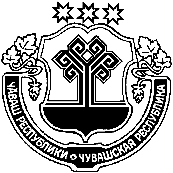 ЧУВАШСКАЯ РЕСПУБЛИКА МАРИИНСКО-ПОСАДСКИЙ РАЙОН  АКСАРИН  ПОСЕЛЕНИЙĚН ПУÇЛĂХĚЙЫШĂНУ2022.07.19  2  № Аксарин ялěГЛАВААКСАРИНСКОГО  СЕЛЬСКОГОПОСЕЛЕНИЯ ПОСТАНОВЛЕНИЕ19.07.2022 № 2Деревня Аксарино